Vocabulary: Biconditional Statements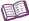 VocabularyBiconditional statement – a statement formed by combining a conditional statement with its converse, and written in if-and-only-if form.For example, “A stone is a pebble if and only if it is small,” is a biconditional statement.This statement is a combination of the conditional statement, “If a stone is a pebble, then it is small,” and its converse, “If a stone is small, then it is a pebble.”In geometry, all definitions can be written as biconditional statements.For example, the definition, “Congruent angles are angles that have the same measure,” can be written as, “Angles are congruent if and only if they have the same measure.”Conclusion – the “then” part of a conditional statement.For example, in the conditional statement, “If the porch light is on, then we’re home,” the conclusion is “we’re home.”Another name for the conclusion is consequent.Conditional statement – a statement written in if-then form.For example, “If an animal is a cat, then it is a mammal,” is a conditional statement.Converse – a statement formed by switching the hypothesis and the conclusion of a conditional statement.For example, the converse of the statement, “If it’s a school day, then I get up at 6:00,” is, “If I get up at 6:00, then it’s a school day.”Hypothesis – the “if” part of a conditional statement.For example, in the conditional statement, “If the porch light is on, then we’re home,” the hypothesis is “the porch light is on.”Other names for the hypothesis are condition, premise, and antecedent.